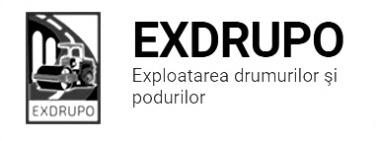 Notă informativăcu privire la lucrările de întreţinere şi salubrizare a infrastructurii rutieresect. Centru: executate 01.11.2021:Decapare b/a uzat: șos. Hîncești -Sihastrului -5 curse.Amenajarea pietriș: șos. Hîncești -Sihastrului -30,8 t.Săpătură manuală: șos. Hîncești -Sihastrului -1,5 m3.Demolarea beton: șos. Hîncești -Sihastrului -1,5 m3.planificate 02.11.2021:Salubrizarea manuală: str. Spicului, str. Ialoveni, str. Ismail.Decapare b/a uzat: șos. Hîncești -Sihastrului.Amenajare pietriș: șos. Hîncești -Sihastrului. Montare bordure: șos. Hîncești -Sihastrului.sect. Buiucani: 	planificate 02.11.2021:Amenajare beton asfaltic: str. Teilor.Montare pavaj: com. Țînțăreni, str. V. Alecsandri.Montare borduri: com. Țînțăreni, str. V. Alecsandri.Amenajare beton: com. Țînțăreni, str. V. Alecsandri.sect. Rîşcani:executate 01.11.2021:Montare borduri: bd. C. Vodă, 19/1 -17 buc.planificate 02.11.2021:Montare borduri: bd. C. Vodă, 19/1.Amenajare pietriș: bd. C. Vodă, 19/1.sect. Botanica:executate 31.10-01.11.2021 (în noapte):Frezarea părții carosabile: str. Cernăuți -1000 m2.executate 01.11.2021:Amenajare beton asfaltic: șos. Muncești -8,4 t, bd. Dacia -6 t.Amenajarea pietriș: s. Țînțăreni, str. I. Creangă -143 t.executate 01-02.11.2021 (în noapte):Salubrizarea mecanizată: bd. Dacia, Viaduc, bd. Decebal, str. N. Zelinski, str. N. Titulescu, str. Hr. Botev, str. Independenței, str. Burebista.planificate 02.11.2021:Frezarea părții carosabile: str. Cernăuți, bd. Dacia, str. Grenoble.Amenajarea pietriș: com. Țînțăreni, str. I. Creangă.sect. Ciocana:executate 01.11.2021:Salubrizare manuală: str. Industrială -1 cursă.Lichidarea situației de avariere: str. Industrială -10 t.executate 01-02.11.2021 (în noapte):Salubrizarea mecanizată: str. L. Bîcului, str. Uzinelor, str. V. Vodă, str. Otovasca, str. P. Înalt.planificate 02.11.2021:Amenajare beton asfaltic: str. Teilor.sect. OCR:executate 01.11.2021:Deservirea indicatoarelor rutiere: sect. Centru -48 buc.planificate 02.11.2021:Aplicarea marcajului rutier:  șos. Muncești.sect. Întreținerea canalizării pluviale:executate 01.11.2021:Reparația canalizării pluviale: str. A. Russo -2 recept. inst., str. M. Drăgan -1 capac bet. Curățirea canalizării pluviale: str. M. Drăgan -26 buc., 2 curse gunoi., str. G. Latina, 61 -8 buc., șos. Muncești (canal pluvial) -10 m3 sap. man., 2 m3 dezb. bet.Spălarea canalizării pluviale: str. M. Drăgan, str. Uzinelor.planificate 02.11.2021:Reparația canalizării pluviale: str. Ceucari, str. Iazului, str-la. Studenților.Curățirea canalizării pluviale: șos. Muncești (canal pluvial), bd. A. Iulia, 75.sect. Specializat îninfrastructură (pavaj):executate 01.11.2021:Montare pavaj: com. Țînțăreni, str. V. Alecsandri -107 m2.Montare zidării: com. Țînțăreni, str. V. Alecsandri -10 buc.Amenajare beton: com. Țînțăreni, str. V. Alecsandri - 1 m3 (bet. turanat).planificate 02.11.2021:Montare pavaj: com. Țînțăreni, str. V. Alecsandri.Montare borduri: com. Țînțăreni, str. V. Alecsandri.Amenajare beton: com. Țînțăreni, str. V. Alecsandri.sect. Specializat în infrastructură (restabilirea învelișului asfaltic):executate 01.11.2021:Salubrizarea manuală: str. Pajurii, str-la Florăriei -1 cursă.Lichidarea situației de avariere: str-la. Florăriei -30 m2.Amenajare beton asfaltic: bd. Șt. Cel Mare -20 m2.planificate 02.11.2021:Amenajare pietriș: str. G. Coșbuc, 22.Frezarea părții carpsabile: str. G. Coșbuc, 22.Ex. 022 47 12 93